09/10/2023BionexoRESULTADO – TOMADA DE PREÇO023910EM50815HEMU2O Instituto de Gestão e Humanização – IGH, entidade de direito privado e sem fins lucrativos, classificado comoOrganização Social, vem tornar público o resultado da Tomada de Preços, com a finalidade de adquirir bens, insumos eserviços para o HEMU - Hospital Estadual da Mulher, com endereço à Rua R-7, S/N, Setor Oeste, Goiânia, CEP:74.125-090.Art. 10º Não se exigirá a publicidade prévia disposta no artigoII. EMERGÊNCIA: Nas compras ou contratações realizadas em caráter de urgência ou emergência, caracterizadas pelaocorrência de fatos inesperados e imprevisíveis, cujo não atendimento imediato seja mais gravoso, importando em prejuízosou comprometendo a segurança de pessoas ou equipamentos, reconhecidos pela administração.Bionexo do Brasil LtdaRelatório emitido em 09/10/2023 15:07CompradorIGH - HEMU - Hospital Estadual da Mulher (11.858.570/0002-14)AV. PERIMETRAL, ESQUINA C/ RUA R7, SN - SETOR COIMBRA - GOIÂNIA, GO CEP: 74.530-020Relação de Itens (Confirmação)Pedido de Cotação : 317251854COTAÇÃO Nº 50815 - MATERIAIS DE ESCRITORIO E INFORMATICA - HEMU OUT/2023Frete PróprioObservações: *PAGAMENTO: Somente a prazo e por meio de depósito em conta PJ do fornecedor. *FRETE: Só serãoaceitas propostas com frete CIF e para entrega no endereço: RUA R7 C/ AV PERIMETRAL, SETOR COIMBRA,Goiânia/GO CEP: 74.530-020, dia e horário especificado. *CERTIDÕES: As Certidões Municipal, Estadual de Goiás,Federal, FGTS e Trabalhista devem estar regulares desde a data da emissão da proposta até a data do pagamento.*REGULAMENTO: O processo de compras obedecerá ao Regulamento de Compras do IGH, prevalecendo este emrelação a estes termos em caso de divergência.Tipo de Cotação: Cotação EmergencialFornecedor : Todos os FornecedoresData de Confirmação : TodasFaturamentoMínimoValidade daPropostaCondições dePagamentoFornecedorPrazo de EntregaFrete ObservaçõesPapelaria Dinamica LtdaGOIÂNIA - GOAdevenir Portes - (62) 32269300gleike@papelariadinamica.com.brMais informações2dias após1R$ 100,000012/10/202330 ddlCIFnullconfirmaçãoProgramaçãode EntregaPreçoUnitário FábricaPreçoValorTotalProdutoCódigoFabricante Embalagem Fornecedor Comentário JustificativaRent(%) QuantidadeUsuárioPAPEL A4 EXTRABRANCO -> COMDIMENSOESDaniellyEvelyn210X297 75G/M2PAPEL A4APROXIMADAMENTE,MULTIUSO PROPRIOPARA IMPRESAO EMJATO DE TINTA,LASER E210X297MM75GRS ALC,BRANCO -INKPapelariaDinamicaLtdaPereira DaCruzR$R$R$1138-UNDnull-300 Pacote24,9000 0,00007.470,000009/10/202314:09FOTOCOPIADORA. -RESMATotalParcial:R$3300.000.07.470,0000Total de Itens da Cotação: 1Total de Itens Impressos: 1TotalGeral:R$7.470,0000Clique aqui para geração de relatório completo com quebra de páginahttps://bionexo.bionexo.com/jsp/RelatPDC/relat_adjudica.jsp1/1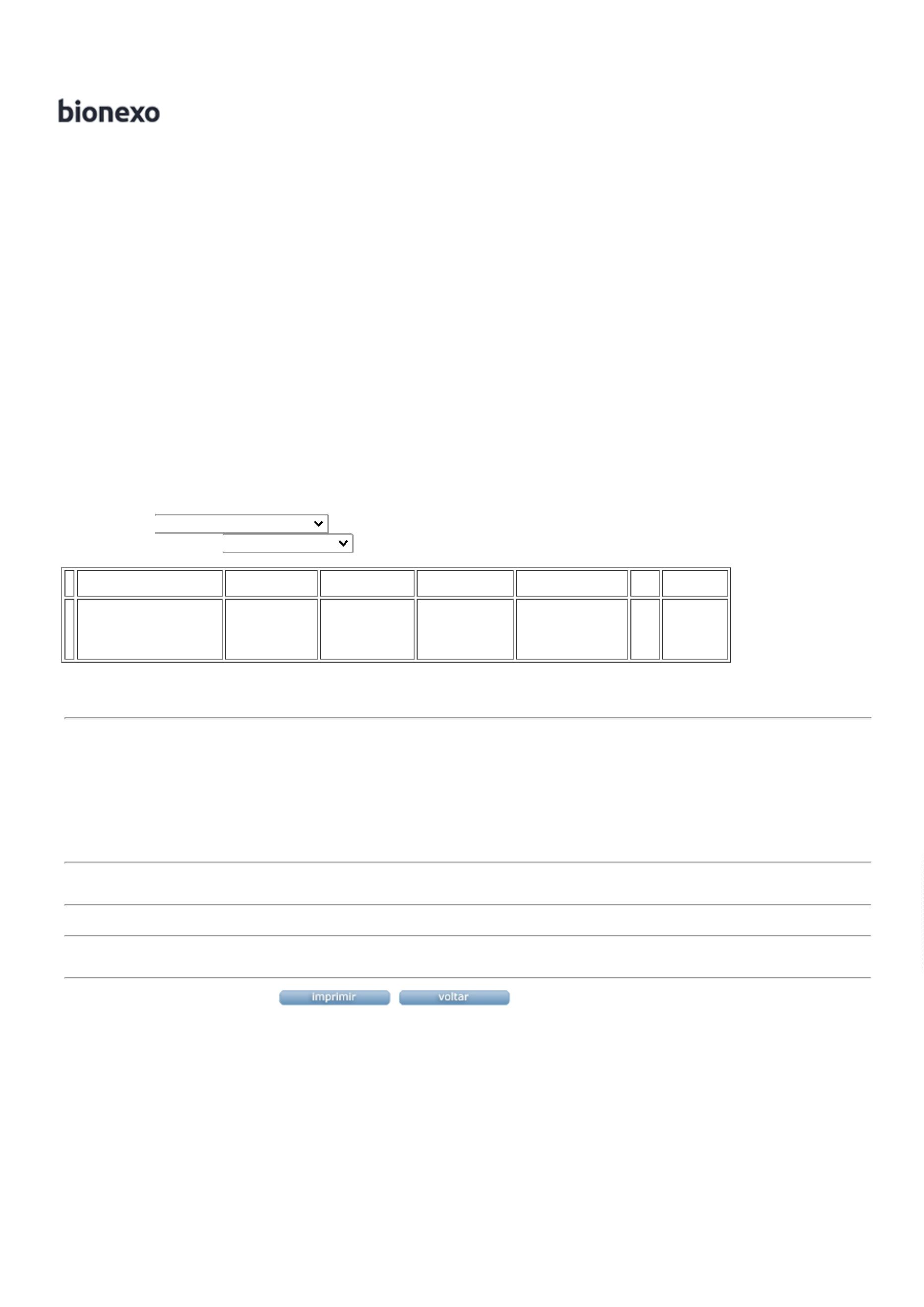 